СОВЕТ ХОПЕРСКОГО СЕЛЬСКОГО ПОСЕЛЕНИЯ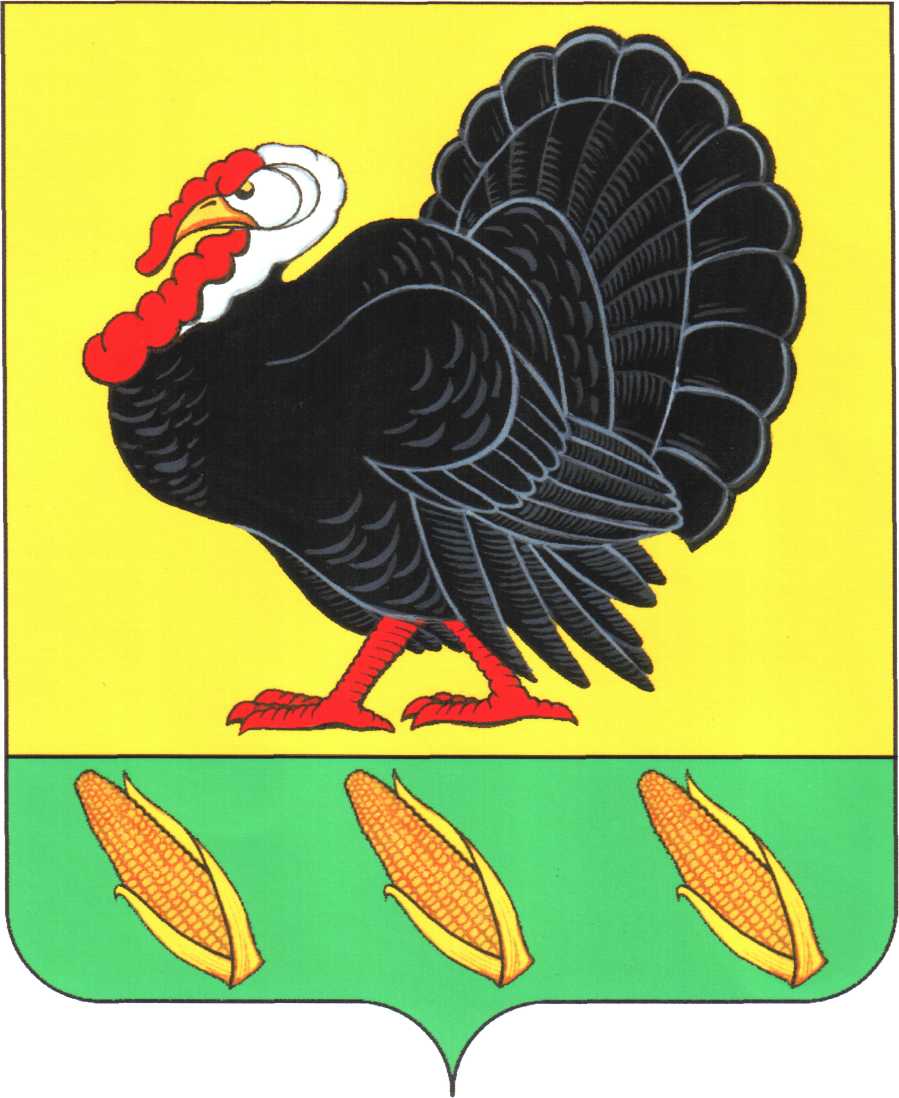 ТИХОРЕЦКОГО РАЙОНАРЕШЕНИЕ                            ПРОЕКТот ________ 2016 года                                                                            №_____ станица ХоперскаяО внесении изменений в решение Совета Хоперского сельского поселения Тихорецкого района от 11 января 2010 года № 31 «Об утверждении Положения о денежном вознаграждении лиц, замещающих муниципальные должности в Хоперском сельском поселении и оплате труда муниципальных служащих в Хоперском сельском поселении»В целях приведения нормативно-правовых актов Совета Хоперского сельского поселения в соответствие с действующим законодательством, руководствуясь Законом Краснодарского края от 12 марта 2007 года                  № 1204-КЗ «О денежном содержании государственных гражданских служащих Краснодарского края», Совет Хоперского сельского поселения Тихорецкого района р е ш и л:1.Внести в приложение к решению Совета Хоперского сельского поселения Тихорецкого района от 11 января 2010 года № 31 «Об утверждении Положения о денежном вознаграждении лиц, замещающих муниципальные должности в Хоперском сельском поселении и оплате труда муниципальных служащих в Хоперском сельском поселении» (с изменениями от 06.04.2010 года № 44, от 10.12.2012 года № 168, от 15.03.2013 года № 179) следующее изменение:1.1. В графе 2 приложения № 1 цифры «5070» заменить цифрами «6696».2.Организацию выполнения настоящего решения возложить на специалиста 1 категории администрации Хоперского сельского поселения Тихорецкого района Марачкову Т.А. 3.Контроль за выполнением настоящего решения возложить на постоянную планово-бюджетную комиссию Совета Хоперского сельского поселения (Попова)4.Обнародовать  настоящее решение в установленном порядке и разместить на официальном сайте администрации Хоперского сельского поселения Тихорецкого района в информационно коммуникационной сети «Интернет».5.Настоящее решение вступает в силу со дня его обнародования.Глава Хоперского сельского поселения Тихорецкого района                                                          С.Ю.ПисановПРИЛОЖЕНИЕк решению СоветаХоперского сельского поселенияТихорецкого районаот ______2016 года №_____«ПРИЛОЖЕНИЕ № 1к Положению о денежном вознаграждении лиц,замещающих муниципальные должности в Хоперском сельском поселении Тихорецкого районаи денежном содержании муниципальныхслужащих в Хоперском сельскомпоселении Тихорецкого района(в редакции решения СоветаХоперского сельского поселенияТихорецкого районаот ______2016 года №_____)Размеры денежного вознаграждения лиц, замещающих муниципальные должностиГлава Хоперского сельского поселения Тихорецкого района                                                          С.Ю.ПисановНаименование должности              Размер месячного должностного оклада (рублей в месяц)Глава сельского поселения                           6696Председатель представительного органа муниципального образования-Заместитель председателя представительного органа муниципального образования-Председатель комитета (комиссии) представительного органа муниципального образования-Депутат комитета (комиссии) представительного органа муниципального образования-Председатель контрольного органа муниципального образования-